Online Innovation Research Fellow Program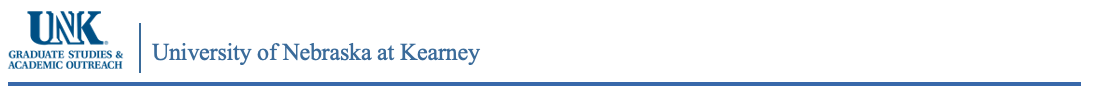 Apply here: https://unk.co1.qualtrics.com/jfe/form/SV_7R2XJLcTMQGdxiK The purpose of the UNK Online Innovation Research Fellow opportunity is to foster a culture of scholarship in online learning among faculty engaged in blended/online teaching, and innovative practices. The program will bring together faculty from multiple disciplines to investigate best practices of online teaching and learning, provide research-based professional development to the UNK campus and beyond, and assist with an online teaching centered initiative sponsored by the Office of Graduate Studies and Academic Outreach.Who can Apply?All full-time faculty who are committed to online teaching, scholarship, and the advancement of research literature related to online learning. The fellowship awards selected UNK faculty professional development funds, and stipend. Four faculty will be selected for the 2023-2024 academic year. TimelineSubmit the preliminary application by May 1st, 2023.Notification of acceptance will be sent to faculty by May 17, 2023.An initial meeting to discuss expectations, details, and logistics will be scheduled with the group in May/June. Fellows will then begin the development of projects and participate in monthly meetings throughout the academic year.Research projects must be concluded within the academic year of the award.Application ProcessFaculty will use the link provided and complete the application form which will include: Answering a few questions revolving around research interests, why you’d like to be considered for the fellowship, and perspective of future directions of online education.  Uploading a current curriculum vitae specifically providing evidence of teaching blended/online courses, and innovative online.ExpectationsFaculty fellows will complete a research study as the Primary Investigator and collaborate as a Co-investigator on other research projects within the group.Work collaboratively to assist in the development of an NU Advance course series pertaining to a specific topic revolving around online education decided upon by the fellows.Submit research findings for publication in academic journals in their field or journals in online learning and education.Present at least one professional development related to findings of the research and applications to improve online education and innovation to UNK faculty. Addition: The submission of the research findings or professional development presentation to a national conference is highly encouraged.